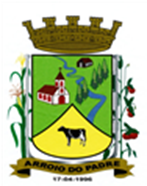 ESTADO DO RIO GRANDE DO SULMUNICÍPIO DE ARROIO DO PADREGABINETE DO PREFEITOMensagem 48/2019ACâmara Municipal de VereadoresSenhor PresidenteSenhores VereadoresCom meus cumprimentos encaminho-lhes o projeto de lei 48/2019.	O projeto de lei 48/2019 busca autorização legislativa para o Município atribuir Crédito Adicional Especial em seu orçamento vigente.	O Crédito Especial de que se trata tem por objetivo dar possibilidade de aplicação de um recurso financeiro que o Município recebeu ainda no exercício passando ao qual a Secretaria da Saúde e Desenvolvimento precisa dar provimento. Trata-se ainda de recursos financeiros com finalidade específica, ou seja determina a capacitação dos profissionais da área da saúde. Com esta finalidade a Secretaria solicitante elaborou um projeto (em anexo) da forma como deseja, com que técnicos e em que áreas, a treinamento seja realizado.	A cobertura do Crédito Adicional Especial será proveniente do superávit financeiro de 2018, da Fonte de Recurso 4900 – Educação em Saúde, contudo, neste exercício a codificação designada para este tipo de recurso foi alterada, passando a ser de 4504 – Gestão do SUS.	Devido ao exíguo tempo que resta para a aplicação do recurso, que deverá ser feito até o término do mês de agosto, corrente, peço ao projeto de lei, tramitação em regime de urgência, conforme autorizado e determinado pelo Art. 35 e seus parágrafos, da Lei Orgânica do Município e nos termos previstos no Regimento Interno da Câmara de Vereadores local, Art. 159.	Nada mais para o momento.	Atenciosamente.Arroio do Padre, 30 de julho de 2019. _________________________Leonir Aldrighi BaschiPrefeito MunicipalAo Sr.Gilmar SchlesenerPresidente da Câmara Municipal de VereadoresArroio do Padre/RSESTADO DO RIO GRANDE DO SULMUNICÍPIO DE ARROIO DO PADREGABINETE DO PREFEITOPROJETO DE LEI Nº 48, DE 30 DE JULHO DE 2019.Autoriza o Município de Arroio do Padre a realizar abertura de Crédito Adicional Especial no Orçamento Municipal de 2019.Art. 1° Fica autorizado o Município de Arroio do Padre, Poder Executivo, a realizar abertura de Crédito Adicional Especial no Orçamento do Município para o exercício de 2019, no seguinte programa de trabalho e respectivas categorias econômicas e conforme a quantia indicada:05 – Secretaria de Saúde e Desenvolvimento Social03 – Fundo Municipal de Saúde – Rec. Vinculados10 – Saúde301 – Atenção Básica0502 – Atenção à Saúde2.504 – Programa de Atendimento Médico3.3.90.36.00.00.00 – Outros Serviços de Terceiros – Pessoa Física. R$ 11.063,60 (onze mil, sessenta e três reais e sessenta centavos)Fonte de Recurso: 4504 – Gestão do SUSArt. 2° Servirão de cobertura para o Crédito Adicional Especial de que trata o art. 1° desta Lei, recursos financeiros provenientes do superávit financeiro, verificado no exercício de 2018, no valor de R$ 11.063,60 (onze mil, sessenta e três reais e sessenta centavos), na Fonte de Recurso: 4504 – Gestão do SUS.Art. 3° Esta Lei entra em vigor na data de sua publicação.Arroio do Padre, 30 de julho de 2019. Visto técnico:Loutar PriebSecretário de Administração, Planejamento,                     Finanças, Gestão e Tributos                                                 _______________________Leonir Aldrighi BaschiPrefeito Municipal